Que la maladie nous touche directement ou atteigne un de nos proches, elle est toujours un fardeau dur à porter. Cette souffrance que nous n’avons pas choisie, comment pourrions-nous la vivre paisiblement ? Dans l’épreuve, laissons Dieu agir en nous. Souvenons-nous qu’il a promis le repos à ceux qui viennent à lui et l’écoutent.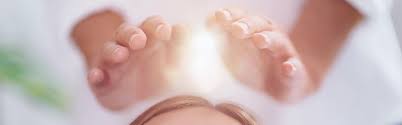 LA PAROLE DE DIEU « Venez à moi, vous tous qui peinez sous le poids du fardeau, et moi, je vous procurerai le repos. Prenez sur vous mon joug, devenez mes disciples, car je suis doux et humble de cœur, et vous trouverez le repos pour votre âme. »  Mt 11, 28-29Seigneur Jésus,  que l'amour de ton coeur m'envahisse.  Apprends-moi à me souvenir que,  si je suis venu au monde,  c'est parce que j'ai été désiré par toi et que je suis infiniment aimé de toi.  Rencontre ma vie  depuis le commencement où je fus conçu jusqu'à ce jour.

Préserve-nous de cette épidémie et apprends-nous à prendre soin les uns des autres. Accompagne-tous les malades et ceux qui luttent aujourd’hui entre la vie et la mort. Fais les ressentir ton amour et enseigne-les dans leur conscience que tu es avec eux une force de VIE. Guéris-moi de toute blessure intérieure qui a atteint mon coeur, ma sensibilité, ma mémoire, mon imagination, mon intelligence et ma volonté.

Libère mon être de tout lien, de toute chaîne  qui me rend esclave du mal.

Par ton Esprit Saint,  je veux vivre libre et joyeux à ton service et à celui de ceux qui m’entourent.

Jésus, pour la gloire du Père je me donne tout entier à toi, corps, âme et esprit.

Merci, Jésus, de m'avoir créé. Reste avec nous et traverse avec la force de ta Présence cette grande épreuve au sein de notre société et sur toute notre planète. 
Amen.